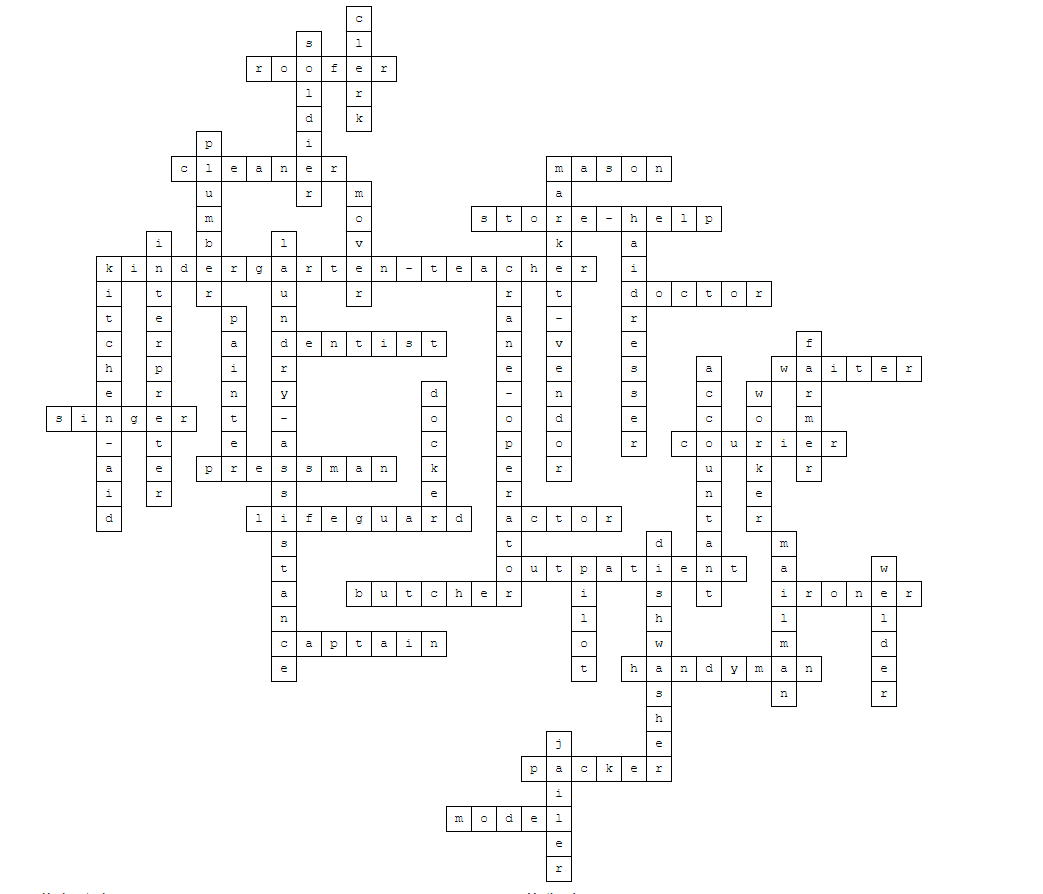 painter      Paint is your biggest friendoutpatient   You transport sick peoplehandyman     You fix something when it's brokedoctor       You help sick peoplecaptain      You certainly can't get seasickplumber      The pipes of the toilet are blockedfarmer       I have a lot of cowspressman     I make sure all the words in books are printedmarket       vendor I move my shop every dayaccountant   You have to be good with numbers and moneykindergarten-teacher I like working with little kidsmason        Making a wall is easy for youclerk        You work at a desk, often with a computerstore        help You're there to help in a storedocker       Large boats full of goods is your workplacedishwasher   This plate is dirty, how are we going to fix thispacker       You like putting stuff neatly in boxespilot        You go 800 km/h sometimes, with your head in the cloudskitchen      aid Who makes dessert for me?lifeguard    Blub, blub, I see someone drowninglaundry      assistance I'll clean your clothesinterpreter  I speak different languages so you can understand what someone else says in a different laguagecleaner      I like when everything is cleancourier      Did you order a package?roofer       Oops, that roof tile is crookedironer       I'll take the wrinkles out of your clothessinger       I have a nice voice and perform on stageworker       I mainly do manual labourdentist      Auw, my tooth hurts, I have to go to...jailer       I guard people who were punishedwelder       I can attach iron and other metals to each other and they're not getting loose (without glue or screws)mailman      I'll make sure your paper is in your mailbox every daycrane        operator I don't have fear of heights and help build housesmover        If you have a new house, you need me to bring your stuff to your new housesoldier      I have a gun and guard the countrywaiter       I bring you a drink on the terracebutcher      You can buy a nice piece of meat hereactor        I play a part in a tv showhaidresser   Your hair is nice, thanks to memodel        I walk on a stage and people look at the nice clothes I'm wearing